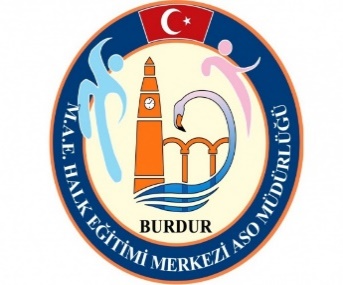 BURDUR MEHMET AKİF ERSOY HALK EĞİTİMİ MERKEZİ  USTA ÖĞRETİCİ MÜRACAATI İÇİN AÇIKLAMALARBaşvuru işlemleri aşağıda belirtilen başvuru belgeleri ile açıklamalar doğrultusunda e-yaygın  ( https://e-yaygin.meb.gov.tr ) sistemi üzerinden E-DEVLET şifresi ile bizzat yapılacaktır. Bu tarih sonrası yapılan başvurulan ek ilan süreci hariç değerlendirmeye alınmayacaktır.1- Başvurular " e YAYGIN Sistemi/Başvurular ve Usta Öğretici Başvuruları" ekranı üzerinden yapılacaktır. Bir önceki yıl yapılmış başvuru var ise başvuru sayfasında yüklü belge ve bilgiler tekrar yüklenmeyecek, değişen bilgiler bulunuyorsa güncellenerek yüklenecektir. Başvuru işlem sürecinin her işlem adımında muhakkak tüm başvuru sahipleri tarafından KAYDET işlemi yapılmalıdır. Başvuru sayfasında sırasıyla;Birinci adım, mezuniyet belgeleri bölümünde, mezuniyet türü için istenen diploma ya da mezuniyet belgesi sisteme yüklenecektir. Birden fazla mezuniyet belgesi yüklenecek ise yeni mezuniyet belgesi kayıt butonu tıklanarak ekleme yapılabilecektir. Bilgi girişi bitiminde KAYDET işlemi yapılmalıdırİkinci adım, mesleki kurs bitirme belgeleri bölümünde, belge türü (ustalık, 4.seviye kurs belgesi..) için istenen belgeler yüklenerek KAYDET işlemi yapılmalıdır.Üçüncü adımda, iş deneyimi bilgileri bölümünde, E-devlet sistemi üzerinden bilgisayara indirilen, işyeri ünvanlı SGK hizmet dökümü belgesi yüklenerek, Milli Eğitim Bakanlığına bağlı resmi ya da özel eğitim kurumlarında eğitici olarak çalışılmış toplam süre çalışma süresine yazılarak KAYDET işlemi yapılmalıdır.Dördüncü adımda, diğer belgeler bölümünde, belge türü (usta öğreticilik, antrenörlük, icazet, ya da kurs eğiticileri için gerekli diğer belgeler, örneğin hafızlık, transkript, sanatkar, tercümanlık belgesi, gibi) için istenen belgeler yüklenecek belgesinin açıklama bilgisi yazılarak KAYDET işlemi yapılmalıdır.Beşinci adımda, kurum ve kurs seçimi bölümünde, önce çalışacağı il-ilçe, halk eğitimi merkezi seçildikten sonra kursların seçilmesi gerekmektedir. Ancak bu adımda seçilecek kursların Hayat Boyu Öğrenme Genel Müdürlüğünün (https://hbogm.meb.gov.tr/) kurs programları havuzunda yer alan (https://e-yaygin.meb.gov.tr/pagePrograms.aspx) kurs programlarının eğitici niteliklerine uygun olması önem arz etmektedir. Görev yapacak tüm öğreticiler, eğitici şartlarını dikkate alarak kursları seçmeli ve  KAYDET işlemi yapmalıdır.Son adımda, başvuru tamamlayın bölümünde, iletişim ve görev bilgileri girildikten sonra kaydedilerek, sayfa KAYDET işlemi yapılmalıdır. Bu adımda özellikle görev bilgileri olan emekli, MEB personeli, usta öğretici, kamu personeli gibi bilgilerin doğru girilmesi gerekmektedir. Herhangi kamu kurumunda kadrolu ya da sözleşmeli çalışanlar kamu personeli olarak bilgilerini sisteme girmelidir.2- Başvuruların "ONAY İŞLEMİ" ise kurumun yetkilileri tarafından; Başvurular/Usta Öğretici Başvuru Onay modülü üzerinden yapılacaktır.3-  E- YAYGIN sistemine belgelerinin tamamını yüklemeyen, eksik veya hatalı yükleyen eğitmenlerin başvuruları değerlendirilmeye alınmayıp reddedilecektir.4 - Kurumumuza Usta Öğreticilik başvurusunda bulunan eğitmenlerin; başvuru durumlarını (ONAYLANDI/REDDEDİLDİ) "E YAYGIN" sistemi üzerinden kontrol etmeleri gerekmektedir. 7- Sisteme girilen belgelerin aslı kurslarda görev alınması durumunda kurum müdürlüklerine teslim edilecektir. Başvuru sürecinde belge teslim etmeyiniz. BAŞVURU İÇİN GEREKLİ BELGELER1-Başvuru Formu ( Kurumumuzdan alınabilir.) – (Başvuru Formuna Fotoğraf eklenecektir)2-Kimlik Fotokopisi3-Öğrenim Belgesi Fotokopisi (En  Son Mezun Olunan Okulun diploma fotokopisi(Aslını da getiriniz)  )4-Antrenörlük ( Vizeleri alınmış) / Usta Öğreticilik Belgesi / Yeterlilik Belgesi / Sertifikalar)5-Usta Öğretici Oryantasyon Belgesi ( Belgeniz yok ise Halk Eğitime başvuru yapınız.)( Eğitim Fakültesi Mezunu ve Formasyon Eğitimi Alanlardan İstenilmemektedir.)6-SGK İşyeri Ünvanlı Hizmet Dökümü/(E-Devlet'ten Alınabiliyor)7-Erkek çalışanlar için askerlikle ilişkisinin olmadığına dair belge8-Adli Sicil Kaydı-(Yakın Tarihli-E-Devlet'ten Alınabiliyor)9- İş Güvenliği ve İşçi Sağlığı Sertifikası (Varsa) ( Belgeniz yok ise Halk Eğitim e başvuru yapınız.)10- Emekliler İçin ( Emekli olduğunu gösterir belge ) 11- Her branş kendi içinde değerlendirileceği için görev almak istediğiniz  her branş için ayrı  ayrı dosya oluşturmanız gerekmektedir. (Örneğin bir beden eğitimi öğretmeni hem futbol hem de basketbol kursu açmak istiyorsa  iki  ayrı dosya teslim etmesi gerekmektedir.)12- Başvurularda istenilen evrakları telli mavi dosya içerisinde sırasına göre dizerek, kurs onaylama işlemleri için kuruma teslim edilecektir.